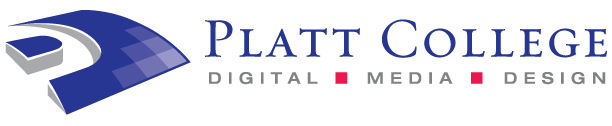 Term 5 - RWD300Instructor: Trish Ladd
Email: tladd@platt.edu / trishzwei@gmail.com
Office Hours: By appointment – help available on website as well
Class Website: http://responsivedesign.trishladd.com/
Prerequisite: Term 1 – Term 4
Units: 5.00 (100 hours)
Books:Responsive Web Design with HTML5 and CSS3 by Ben Frain (second edition)Responsive Web Design e-book by Ethan MarcotteResponsible Responsive Design e-book by Ethan MarcotteDescription: This course serves as an introduction to responsive web design, and the concepts of adaptive web design and progressive enhancement. Application design will also be discussed.Instruction Methods: Lectures, demonstrations, exercises, analyses of modern design techniques, research, and student presentations.Course Objectives: To equip students with a fundamental understanding of the modern principles of responsive web design and designing sites that work on a variety of devices. At the completion of this course, students will be familiar with the concepts of responsive design, progressive enhancement and mobile first design. The students will be able to create sites that work great on multiple devices, using media queries, flexible layouts and responsive images. Accommodations: Students with disabilities who may need accommodations in this class are encouraged to notify the instructor early in the semester, so accommodations can be made as soon as possible. Platt is committed to do everything possible to make all reasonable accommodations.Attendance: As a common and professional courtesy, please advise me in advance when you will miss a class. Please email me if you will be either late or missing class for any reason. You are allowed a maximum of three absences. After that, unless it is a proven emergency, you will dropped from class. I do strictly adhere to this policy.Class begins promptly at 6:00pm and continues until 10:00pm. Anyone arriving after 6:00pm or leaving before 10:00pm will be considered tardy. Four unexcused tardies will be considered a missed class. Each absence and tardy will affect your attendance grade. Attendance will also be considered greatly in terms of class participation grading. Students are responsible for obtaining any and all missed materials in case of an absence. Absences may be made up based upon instructor’s discretion.Plagiarism: Plagiarism is the act of presenting work–either written or spoken–that is not your own. This includes, but is not limited to, cheating on exams, not properly citing others’ work, or using someone else’s work. Platt College and I will not tolerate plagiarism of any sort and the penalty will be automatic failure of this course and potential dismissal from the college.Class Expectations: All students will be treated fairly and with respect. Verbal or physical abuse will not be tolerated. If these expectations are violated, the violator will be appropriately disciplined, which may include: a verbal warning, class suspension, expulsion from the class, and expulsion from the college.Concerns and Disagreements: Any concerns regarding policies or procedures of this course, as they occur in class, should be discussed directly with me either outside of class or by making an office appointment.Class Protocol: Make sure all mobile devices are turned off during class time. No web surfing, text, or chatting during class time. Due to insurance policies, children are not allowed in the classroom at any time. Try not to leave the class during a topic conversation and please do not enter the class while a speech/discussion is in session.Class Participation: Participation in this class is required in a variety of ways. Every student is expected to participate in a variety of ways including: class discussions, feedback after each student’s speech, listening and staying engaged during each class period, speaking at scheduled times, and presence.Class Attendance: Attendance in class is required for a number of reasons including opportunity to be exposed to the material, as well as the chance to ask questions and get feedback on the topics covered. Staying during work time also provides direct assistance with your projects. If the student leaves the classroom at break time and there are additional things to do they will have their time deducted from their attendance. The minimum required attended hours for this class is 88 hours. If you miss more than 12 hours total, you will be expected to make up the time at the school either before or after class. Class Requirements: You will be required to work on your projects outside class. Every student is expected to do at least 15 hours of work per week outside of the classroom, including reading text books, following tutorials, blogging, commenting and working on projects. Computers will be available EVERY DAY on campus before class and on Fridays. Any material from “out of class course work” may be applicable to questions on quizzes or tests, & any assigned homework will be graded.Grading Policy: All assignments need to be turned in when they are due. If they are a day late they will be one grade less than you would have received if you had turned it in on time. There are no exceptions to this. Any project later than one day late will not be accepted. Revisions may be accepted if I wrote a comment on Jupiter Grades about what I would like to see and they are sent in before 2 complete days after date commented and if only they were initially turned in on time. Platt Grading Scale:Grade Percentage:
A 90%-100%
B 80%-89%
C 70%-79%
D 60%-69%
Fail Below 60%Grade Breakdown:Attendance & ParticipationMilestonesSee Jupiter Grades for comments on your work. See me with any questions on those comments. Be sure to note the date posted on the comment as you can make revisions within two days in order to get a better grade.
ExamsProject & PresentationProject grading will be based on meeting all requirements and displaying artistic control. All projects will be due at the time clearly stated when the project is announced. All late projects will be dropped a full grade for each day it is late. An “A” grade will only be given for outstanding work.Extra credit opportunities may be introduced during the course, and you can make your own: extra credit.Attendance10.0%Participation (details below)12.5%Extra CreditextGood Site/Bad Site2.5%Milestone 1: Research5.0%Milestone 2: Organization5.0%Milestone 3: IBWF – Mobile5.0%Milestone 4: Performance Test Ready5.0%Midterm10.0%Practical Exam10.0%Final Presentation5.0%Final Project30.0%